               DIRECŢIA POLIŢIA LOCALĂ CĂLĂRAŞI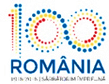 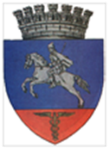              Nr. 1830 din 13.08.2018                                                                                                           Aprob                                                                                                  Director Executiv                                                                                            Ing.                                                                                                    Anghel DanielRAPORT DE ACTIVITATECătre PRIMĂRIA MUNICIPIULUI CĂLĂRAŞIÎn atenţia Domnului Primar DRĂGULIN  ȘTEFAN  DANIELVă informăm că în perioada 06 – 12 August 2018 , politistii locali şi-au desfăşurat activitatea, conform planificării lunare, având la bază atribuţiile prevăzute în Legea nr. 155/2010, H.G.nr. 1332/2010, Planul de Ordine şi Siguranţă Publică al municipiului pe anul 2016, respectiv Regulamentul de Organizare şi Funcţionare, Regulamentul de Ordine Interioară, precum şi în concordanţă cu evoluţia situaţiei operative din zonele şi locurile date în responsabilitate. S-a avut în vedere, în principal, acoperirea cu elemente de dispozitiv, a tuturor zonelor şi itinerariilor de patrulare unde, conform statisticilor şi a informaţiilor primite de la celelalte structuri de ordine publică sau de la cetăţenii municipiului, acolo unde frecvent se tulbură ordinea şi liniştea publică, se săvârşesc acte sau fapte antisociale. În perioada 06 – 12 August 2018 Poliția Locală Călărași a continuat desfășurareade acțiuni în sistem integrat în colaborare cu reprezentanții I.P.J. Călărași, pentru asigurarea climatului de ordine și liniște publică pe raza municipiului . În perioada 06 – 12 August 2018 polițiștii locali au acționat pe raza orașului pentru menținerea curățeniei mai ales în zona platformelor de gunoi, depistarea persoanelor care aruncă gunoi în alte locuri și a celor care caută prin deșeurile menajere din aceste locații, colaborând cu angajații REBU pentru ridicarea deșeurilor reciclabile. În perioada 06 – 12 August 2018 polițiștii locali au acționat pe raza orașului în colaborare cu reprezentanții S.P.G.C.S. Călărași pentru mediatizarea și verificarea respectării prevederilor legale privind populația canină . În data de 12 August 2018, 9 polițiști locali au asigurat măsuri de ordine publică și fluidizare a traficului rutier și pietonal la Stadionul Municipal , cu ocazia meciului de fotbal dintre echipele AFC Dunărea Călărași și CSU Craiova . În data de 12 August 2018, 3 polițiști locali au asigurat măsuri de ordine publică și fluidizarea traficului rutier și pietonal la Sala Polivalentă, cu ocazia meciului de handbal dintre echipele AHC Dunărea Călărași și CSM Bacău .În perioada 11.08 – 15.08.2018 Poliția Locală asigură măsurile de ordine publică, fluidizare și restricționare trafic rutier și pietonal cu ocazia Festivalului Internațional de Folclor “Hora Mare” ediția XXVI . În perioada 06 – 12 August 2018 polițiștii locali au legitimat un număr de 180 persoane, au intervenit la 26 sesizări primite prin Dispeceratul instituției, au constatat 84 fapte antisociale și au aplicat un număr de 44 sancțiuni contravenționale (în valoare de 11965 lei) și 40 avertismente verbale, după cum urmează:OUG nr.195/2002 – privind circulația pe drumurile publice – 6 fapte constatate:Pentru nerespectarea semnificației indicatorului rutier “Oprirea Interzisă” – 4 procese-verbale de constatare a contravenției, 2 cu avertisment scris și 2 cu amendă contravențională în valoare de 580 lei plus 8 puncte penalizare;Pentru nerespectarea semnificației indicatorului rutier “Accesul Interzis” – 2 procese-verbale de constatare a contravenției cu amendă contravențională în valoare de 580 lei plus 4 puncte penalizare;H.C.L. nr.219/2008 – Regulamentul de gospodărire comunală al Municipiului Călărași – 12 fapte constatate:Pentru persoane ce au aruncat gunoaie (semințe, ambalaje, etc.) pe domeniul public 2 procese-verbale de contravenție cu avertisment scris ;Pentru colectarea de către persoane fizice a deşeurilor menajere din containerele amplasate în zonele special amenajate, 3 procese-verbale cu amendă în valoare de 400 lei ;Pentru depozitarea de moloz pe domeniul public 4 procese-verbale de contravenție cu amendă contravențională în valoare de 1900 lei ;Pentru creșterea de animale pe raza municipiului, 1 proces-verbal de contravenție cu avertisment scris ;Pentru parcarea autoturismelor pe spațiul verde aparținând domeniului public, 1 proces-verbal de contravenție cu amendă contravențională în valoare de 200 lei; Pentru ruperea de flori de pe domeniul public, 1 proces-verbal de contravenție cu amendă contravențională în valoare de 200 lei .Legea nr.61/1991 – r - sanctionarea faptelor de incalcare a unor norme de convie- țuire socială, a ordinii si linistii publice – 21 fapte constatate:Pentru consum de băuturi alcoolice pe domeniul public 6 procese-verbale de contravenție cu amendă contravențională în valoare de 600 lei;Pentru tulburarea liniștii publice 10 procese-verbale de contravenție, 7 avertisment scris și 3 cu amendă contravențională în valoare de 900 lei;Pentru adresarea de injurii 2 procese-verbale de constatare a contravenției, 1 cu avertisment scris și 1 cu amendă contravențională în valoare de 200 lei ;Pentru refuz de legitimare, 1 proces-verbal de contravenție cu amendă contravențională în valoare de 100 lei .Pentru tulburarea liniștii publice prin organizarea de petreceri cu caracter privat, 1 proces-verbal de contravenție cu amendă contravențională în valoare de 1500 lei ;Pentru împiedicarea, sub orice formă, a organelor însărcinate cu menţinerea ordinii publice de a-şi îndeplini obligaţiile de serviciu privind luarea măsurilor necesare pentru menţinerea ordinii și liniștii publice, 1 proces-verbal de contravenție cu amendă contravențională în valoare de 4500 lei .HCL 32/2017 – privind Regulamentul de ocupare a domeniului public – 1 faptă constatată :Pentru ocuparea domeniului public fără a deține “Acord de ocupare” emis de Primăria Călărași, 1 proces-verbal de contravenție cu avertisment scris ;O.G. 97/2005 – Privind actele de stare civilă – 3 fapte constatate :Pentru nesolicitarea eliberării unui nou act de identitate la expirarea celui vechi 3 procese-verbale de constatare a contravenției cu amendă contravențională în valoare de 105 lei .Legea 448/2006 – Privind protecţia şi promovarea drepturilor persoanelor cu handicap – 1 faptă constatată :Pentru parcarea unui autovehicul pe locul de parcare deținut legal de către o  persoană cu handicap 1 proces-verbal de contravenție cu avertisment scris ;Aspectele ce țin de situația operativă și de activitățile efectuate de Poliția Locală Călărași se regăsesc în Anexa 1 la prezentul Raport.Director Executiv AdjunctGabriel Vrînceanu